РЕШЕНИЕРассмотрев проект решения о внесении изменений в Решение Городской Думы Петропавловск-Камчатского городского округа от 31.10.2013 № 132-нд 
«О порядке создания и использования резервов финансовых и материальных ресурсов для ликвидации чрезвычайных ситуаций природного и техногенного характера на территории Петропавловск-Камчатского городского округа», внесенный Главой Петропавловск-Камчатского городского округа Иваненко В.Ю.,
в соответствии со статьей 28 Устава Петропавловск-Камчатского городского округа, Городская Дума Петропавловск-Камчатского городского округа РЕШИЛА:1. Принять Решение о внесении изменений в Решение Городской Думы Петропавловск-Камчатского городского округа от 31.10.2013 № 132-нд 
«О порядке создания и использования резервов финансовых и материальных ресурсов для ликвидации чрезвычайных ситуаций природного и техногенного характера на территории Петропавловск-Камчатского городского округа».2. Направить принятое Решение Главе Петропавловск-Камчатского городского округа для подписания и обнародования.РЕШЕНИЕот 27.02.2017 № 546-ндО внесении изменений в Решение Городской Думы Петропавловск-Камчатского городского округа от 31.10.2013 № 132-нд «О порядке создания и использования резервов финансовых и материальных ресурсов для ликвидации чрезвычайных ситуаций природного и техногенного характера на территории Петропавловск-Камчатского городского округа»Принято Городской Думой Петропавловск-Камчатского городского округа(решение от 22.02.2017 № 1236-р)1. Пункт 1.3 дополнить абзацем шестым следующего содержания:«Резерв материальных ресурсов также используется для обеспечения проведения учений, тренировок и практических занятий по вопросам гражданской обороны, предупреждения и ликвидации чрезвычайных ситуаций, обеспечения пожарной безопасности и безопасности людей на водных объектах (далее - ГО и ЧС).».2. Пункт 2.8 изложить в следующей редакции:«2.8. Использование Резерва материальных ресурсов при ликвидации чрезвычайных ситуаций осуществляется на основании постановления администрации Петропавловск-Камчатского городского округа с учетом решения комиссии по предупреждению и ликвидации чрезвычайных ситуаций и обеспечению пожарной безопасности администрации Петропавловск-Камчатского городского округа (далее - КЧС и ОПБ), определяющего перечень материальных ресурсов, необходимых для ликвидации чрезвычайной ситуации и рекомендуемых к выпуску из Резерва материальных ресурсов, и способах их восполнения.Использование средств Резерва материальных ресурсов для обеспечения проведения учений, тренировок и практических занятий по ГО и ЧС осуществляется в соответствии с годовым календарным планом основных мероприятий Петропавловск-Камчатского городского округа в области ГО и ЧС на основании постановления администрации Петропавловск-Камчатского городского округа, которым устанавливается перечень материальных ресурсов, выпускаемых из Резерва материальных ресурсов, и спасательных служб, получающих материальные ресурсы от Учреждения.».3. Настоящее Решение вступает в силу после дня его официального опубликования.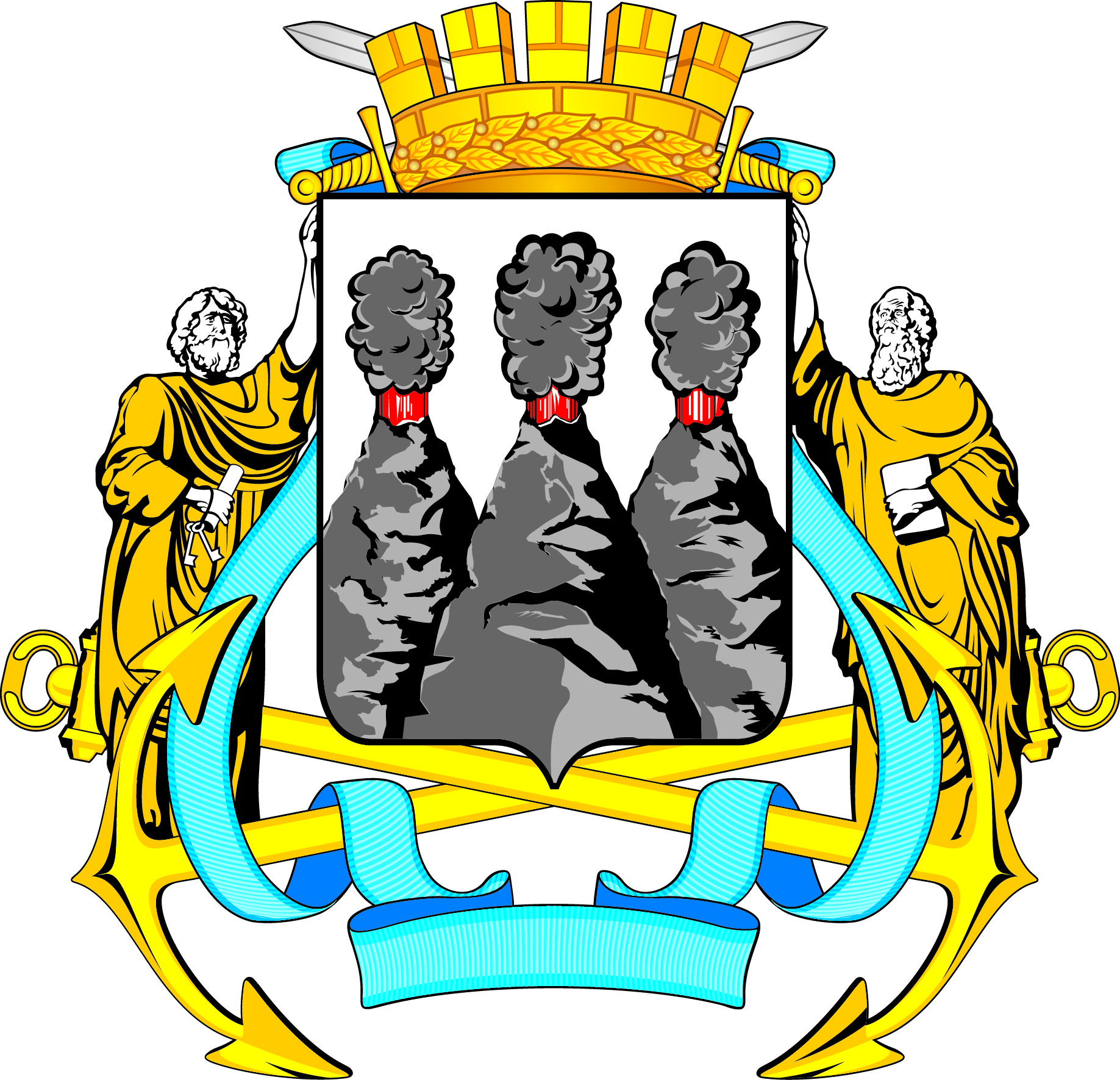 ГОРОДСКАЯ ДУМАПЕТРОПАВЛОВСК-КАМЧАТСКОГО ГОРОДСКОГО ОКРУГАот 22.02.2017 № 1236-р57-я сессияг.Петропавловск-КамчатскийО принятии решения о внесении изменений
в Решение Городской Думы Петропавловск-Камчатского городского округа от 31.10.2013
№ 132-нд «О порядке создания и использования резервов финансовых и материальных ресурсов для ликвидации чрезвычайных ситуаций природного и техногенного характера на территории Петропавловск-Камчатского городского округа» Председатель Городской Думы Петропавловск-Камчатского
городского округа С.И. СмирновГОРОДСКАЯ ДУМАПЕТРОПАВЛОВСК-КАМЧАТСКОГО ГОРОДСКОГО ОКРУГАИсполняющая полномочия Главы Петропавловск-Камчатского городского округаО.С. Чубкова